Παρτιτούρα για τον αυλό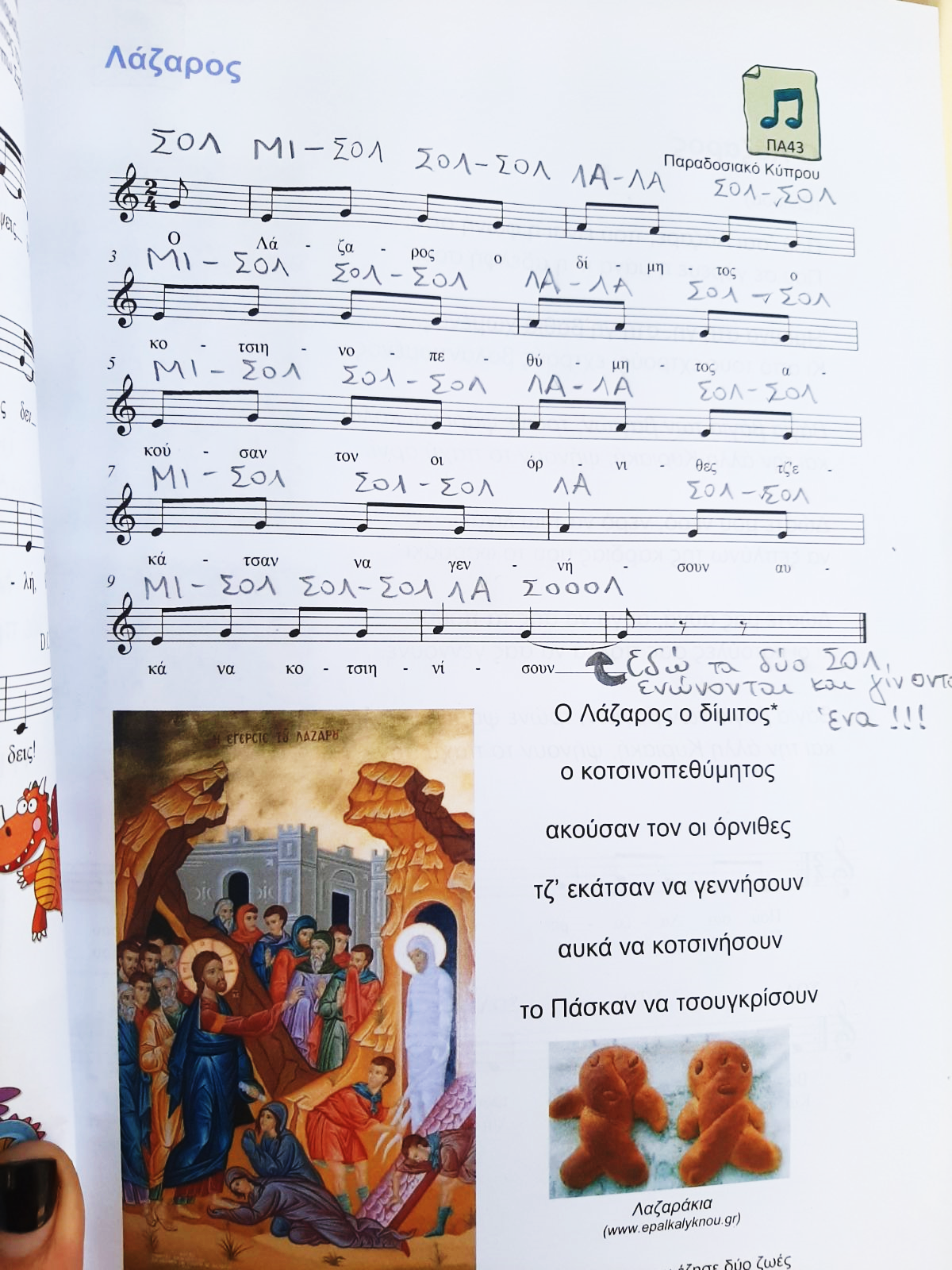 